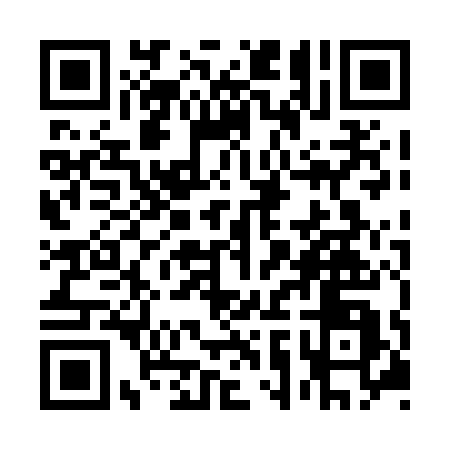 Prayer times for Wanasing Beach, Manitoba, CanadaMon 1 Jul 2024 - Wed 31 Jul 2024High Latitude Method: Angle Based RulePrayer Calculation Method: Islamic Society of North AmericaAsar Calculation Method: HanafiPrayer times provided by https://www.salahtimes.comDateDayFajrSunriseDhuhrAsrMaghribIsha1Mon3:245:181:307:049:4211:362Tue3:245:191:307:049:4211:363Wed3:255:201:317:049:4111:364Thu3:255:201:317:049:4111:365Fri3:265:211:317:049:4011:356Sat3:265:221:317:049:4011:357Sun3:275:231:317:039:3911:358Mon3:285:241:317:039:3811:359Tue3:285:251:317:039:3811:3410Wed3:295:261:327:029:3711:3411Thu3:295:271:327:029:3611:3412Fri3:305:281:327:029:3511:3313Sat3:305:291:327:019:3411:3314Sun3:315:301:327:019:3311:3315Mon3:325:311:327:009:3311:3216Tue3:325:321:327:009:3211:3217Wed3:335:341:326:599:3011:3118Thu3:345:351:326:599:2911:3119Fri3:345:361:326:589:2811:3020Sat3:355:371:336:579:2711:3021Sun3:355:391:336:579:2611:2922Mon3:365:401:336:569:2511:2823Tue3:375:411:336:559:2311:2824Wed3:385:431:336:559:2211:2725Thu3:385:441:336:549:2111:2626Fri3:395:451:336:539:1911:2627Sat3:405:471:336:529:1811:2528Sun3:415:481:336:519:1611:2329Mon3:435:501:336:509:1511:2030Tue3:465:511:336:499:1311:1831Wed3:495:531:326:489:1211:15